ПРИМЕРНАЯ РАБОЧАЯ ПРОГРАММА ОБЩЕОБРАЗОВАТЕЛЬНОЙ УЧЕБНОЙ ДИСЦИПЛИНЫ«Математика» (углубленный уровень)профиль обучения: естественно-научныйдля профессиональных образовательных организаций2022 г. СОДЕРЖАНИЕОБЩАЯ ХАРАКТЕРИСТИКА ПРИМЕРНОЙ РАБОЧЕЙ ПРОГРАММЫ УЧЕБНОЙ ДИСЦИПЛИНЫ  Место дисциплины в структуре основной образовательной программы: 	Учебная дисциплина «Математика» является обязательной частью общеобразовательного цикла основной образовательной программы в соответствии с ФГОС по профессии /специальности. Планируемые результаты освоения дисциплины:Особое значение дисциплина имеет при формировании и развитии общих компетенций: ______________________________________________________________________ (указываются ОК из перечня в соответствии с ФГОС по профессии / специальности. В рамках программы учебной дисциплины обучающимися осваиваются личностные (ЛР), метапредметные (МР) и предметные результаты базового и углубленного уровней (ПРб) и (ПРу) в соответствии с требованиями ФГОС среднего общего образования.2. СТРУКТУРА И СОДЕРЖАНИЕ УЧЕБНОЙ ДИСЦИПЛИНЫ2.1. Объем учебной дисциплины и виды учебной работы2.2. Тематический план и содержание учебной дисциплины 3. УСЛОВИЯ РЕАЛИЗАЦИИ ПРОГРАММЫ УЧЕБНОЙ ДИСЦИПЛИНЫ3.1. Реализация программы дисциплины требует наличия учебного кабинета «Математика».Оборудование учебного кабинета:- посадочные места по количеству обучающихся;- рабочее место преподавателя;- комплект учебно-наглядных пособий;- комплект электронных видеоматериалов;- задания для контрольных работ;- профессионально ориентированные задания;- материалы экзамена.Технические средства обучения:- персональный компьютер с лицензионным программным обеспечением;- проектор с экраном.Залы:Библиотека, читальный зал с выходом в сеть Интернет.3.2. Информационное обеспечение реализации программы3.2.1. Основные печатные изданияАлександров, А.Д. Математика: алгебра и начала математического анализа, геометрия. Геометрия. 10-11 классы : учебник / А.Д. Александров, Л.А. Вернер, В.И. Рыжик. – М. : Издательство «Просвещение», 2020. – 257 с. – ISBN: 978-5-09-062551-7 / - Текст : непосредственныйМордкович, А.Г. Алгебра и начала математического анализа. 10 класс: В 2 ч. Ч. 1. Учебник для учащихся общеобразовательных учреждений (профильный уровень) / А.Г. Мордкович, П.В. Семенов. - М. : Мнемозина, 2020. - 457 с. – ISBN: 978-5-346-01200-9 / - Текст : непосредственныйМордкович, А.Г. Алгебра и начала математического анализа. 11 класс: В 2 ч. Ч. 1. Учебник для учащихся общеобразовательных учреждений (профильный уровень) / А.Г. Мордкович, П.В. Семенов. - М. : Мнемозина, 2020. - 351 с. – ISBN 978-5-346-03199-4/ - Текст : непосредственныйМордкович, А.Г. Алгебра и начала математического анализа. 10 класс: В 2 ч. Ч. 2. Задачник для учащихся общеобразовательных учреждений (профильный уровень) / А.Г. Мордкович, Л.О. Денищева, Л.И. Звавич [и др.] - М. : Мнемозина, 2020. - 336 с. – ISBN: 978-5-346-01202-3/ - Текст : непосредственныйМордкович, А.Г. Алгебра и начала математического анализа. 11 класс: В 2 ч. Ч. 2. Задачник для учащихся общеобразовательных учреждений (профильный уровень) / А.Г. Мордкович, Л.О. Денищева, Л.И. Звавич [и др.],- М. : Мнемозина, 2020. - 137 с. – ISBN: 978-5-346-02411-8/ - Текст : непосредственный3.2.2. Дополнительные источники 1. Всероссийские интернет-олимпиады. - URL: https://online-olympiad.ru / (дата обращения: 12.07.2021). - Текст: электронный.Единая коллекция цифровых образовательных ресурсов. - URL: http://school-collection.edu.ru / (дата обращения: 08.07.2021). - Текст: электронный.Информационная система «Единое окно доступа к образовательным ресурсам». - URL:  http://window.edu.ru / (дата обращения: 02.07.2021). - Текст: электронный.Научная электронная библиотека (НЭБ). - URL: http://www.elibrary.ru (дата обращения: 12.07.2021). - Текст: электронный.Открытый колледж. Математика. - URL: https://mathematics.ru / (дата обращения: 08.06.2021). - Текст: электронный.Повторим математику. - URL: http://www.mathteachers.narod.ru / (дата обращения: 12.07.2021). - Текст: электронный.Справочник по математике для школьников. - URL: https://www.resolventa.ru/demo/demomath.htm / (дата обращения: 12.07.2021). - Текст: электронный.Средняя математическая интернет школа. - URL: http://www.bymath.net / (дата обращения: 12.07.2021). - Текст: электронный.Федеральный портал «Российское образование». - URL:  http://www.edu.ru / (дата обращения: 02.07.2021). - Текст: электронный.Федеральный центр информационно-образовательных ресурсов. - URL: http://fcior.edu.ru / (дата обращения: 01.07.2021). - Текст: электронный.4. КОНТРОЛЬ И ОЦЕНКА РЕЗУЛЬТАТОВ ОСВОЕНИЯ 
УЧЕБНОЙ ДИСЦИПЛИНЫ ПРИМЕРНЫЕ ФОНДЫ ОЦЕНОЧНЫХ СРЕДСТВ ПРИМЕРНЫЕ ФОНДЫ ОЦЕНОЧНЫХ СРЕДСТВ (ПРОМЕЖУТОЧНАЯ АТТЕСТАЦИЯ) для профессиональных образовательных организацийК ПРИМЕРНОЙ РАБОЧЕЙ ПРОГРАММЕ ОБЩЕОБРАЗОВАТЕЛЬНОЙ ДИСЦИПЛИНЫ «Математика» (углубленный уровень)Специальностей естественно-научного профиля обучения2022г.Результаты обучения, регламентированные ФГОС СООСодержание общеобразовательной дисциплины Математика (углубленный уровень) направлено на достижение всех личностных (далее – ЛР), метапредметных (далее – МР) и предметных (далее – ПР) результатов обучения, регламентированных ФГОС СОО и с учетом примерной основной образовательной программой среднего общего образования (ПООП СОО). Личностные результаты отражают:ЛР 01. Российскую гражданскую идентичность, патриотизм, уважение к своему народу, чувства ответственности перед Родиной, гордости за свой край, свою Родину, прошлое и настоящее многонационального народа России, уважение государственных символов (герб, флаг, гимн).ЛР 02. Гражданскую позицию как активного и ответственного члена российского общества, осознающего свои конституционные права и обязанности, уважающего закон и правопорядок, обладающего чувством собственного достоинства, осознанно принимающего традиционные национальные и общечеловеческие гуманистические и демократические ценности.ЛР 03 Готовность к служению Отечеству, его защите.ЛР 04. Сформированность мировоззрения, соответствующего современному уровню развития науки и общественной практики, основанного на диалоге культур, а также различных форм общественного сознания, осознание своего места в поликультурном мире.ЛР 05. Сформированность основ саморазвития и самовоспитания в соответствии с общечеловеческими ценностями и идеалами гражданского общества; готовность и способность к самостоятельной, творческой и ответственной деятельности.ЛР 06. Толерантное сознание и поведение в поликультурном мире, готовность и способность вести диалог с другими людьми, достигать в нем взаимопонимания, находить общие цели и сотрудничать для их достижения, способность противостоять идеологии экстремизма, национализма, ксенофобии, дискриминации по социальным, религиозным, расовым, национальным признакам и другим негативным социальным явлениям.ЛР 07. Навыки сотрудничества со сверстниками, детьми младшего возраста, взрослыми в образовательной, общественно полезной, учебно-исследовательской, проектной и других видах деятельности.ЛР 08. Нравственное сознание и поведение на основе усвоения общечеловеческих ценностей.ЛР 09. Готовность и способность к образованию, в том числе самообразованию, на протяжении всей жизни; сознательное отношение к непрерывному образованию как условию успешной профессиональной и общественной деятельности.ЛР 10. Эстетическое отношение к миру, включая эстетику быта, научного и технического творчества, спорта, общественных отношений.ЛР 11. Принятие и реализацию ценностей здорового и безопасного образа жизни, потребности в физическом самосовершенствовании, занятиях спортивно-оздоровительной деятельностью, неприятие вредных привычек: курения, употребления алкоголя, наркотиков.ЛР 12. Бережное, ответственное и компетентное отношение к физическому и психологическому здоровью, как собственному, так и других людей, умение оказывать первую помощь.ЛР 13. Осознанный выбор будущей профессии и возможностей реализации собственных жизненных планов; отношение к профессиональной деятельности как возможности участия в решении личных, общественных, государственных, общенациональных проблем.ЛР 14. Сформированность экологического мышления, понимания влияния социально-экономических процессов на состояние природной и социальной среды; приобретение опыта эколого-направленной деятельности.ЛР 15. Ответственное отношение к созданию семьи на основе осознанного принятия ценностей семейной жизни.Метапредметные результаты отражают:МР 01. Умение самостоятельно определять цели деятельности и составлять планы деятельности; самостоятельно осуществлять, контролировать и корректировать деятельность; использовать все возможные ресурсы для достижения поставленных целей и реализации планов деятельности; выбирать успешные стратегии в различных ситуациях.МР 02. Умение продуктивно общаться и взаимодействовать в процессе совместной деятельности, учитывать позиции других участников деятельности, эффективно разрешать конфликты.МР 03. Владение навыками познавательной, учебно-исследовательской и проектной деятельности, навыками разрешения проблем; способность и готовность к самостоятельному поиску методов решения практических задач, применению различных методов познания.МР 04. Готовность и способность к самостоятельной информационно-познавательной деятельности, владение навыками получения необходимой информации из словарей разных типов, умение ориентироваться в различных источниках информации, критически оценивать и интерпретировать информацию, получаемую из различных источников.МР 05. Умение использовать средства информационных и коммуникационных технологий (далее - ИКТ) в решении когнитивных, коммуникативных и организационных задач с соблюдением требований эргономики, техники безопасности, гигиены, ресурсосбережения, правовых и этических норм, норм информационной безопасности.МР 06. Умение определять назначение и функции различных социальных институтов.МР 07. Умение самостоятельно оценивать и принимать решения, определяющие стратегию поведения, с учетом гражданских и нравственных ценностей.МР 08. Владение языковыми средствами - умение ясно, логично и точно излагать свою точку зрения, использовать адекватные языковые средства.МР 09. Владение навыками познавательной рефлексии как осознания совершаемых действий и мыслительных процессов, их результатов и оснований, границ своего знания и незнания, новых познавательных задач и средств их достижения.Предметные результаты на базовом уровне отражают:ПРб 01. Сформированность представлений о математике как части мировой культуры и месте математики в современной цивилизации, способах описания явлений реального мира на математическом языке.ПРб 02. Сформированность представлений о математических понятиях как важнейших математических моделях, позволяющих описывать и изучать разные процессы и явления; понимание возможности аксиоматического построения математических теорий.ПРб 03. Владение методами доказательств и алгоритмов решения, умение их применять, проводить доказательные рассуждения в ходе решения задач.ПРб 04. Владение стандартными приемами решения рациональных и иррациональных, показательных, степенных, тригонометрических уравнений и неравенств, их систем; использование готовых компьютерных программ, в том числе для поиска пути решения и иллюстрации решения уравнений и неравенств.ПРб 05. Сформированность представлений об основных понятиях, идеях и методах математического анализа.ПРб 06. Владение основными понятиями о плоских и пространственных геометрических фигурах, их основных свойствах; сформированность умения распознавать геометрические фигуры на чертежах, моделях и в реальном мире; применение изученных свойств геометрических фигур и формул для решения геометрических задач и задач с практическим содержанием.ПРб 07. Сформированность представлений о процессах и явлениях, имеющих вероятностный характер, статистических закономерностях в реальном мире, основных понятиях элементарной теории вероятностей; умений находить и оценивать вероятности наступления событий в простейших практических ситуациях и основные характеристики случайных величин.ПРб 08. Владение навыками использования готовых компьютерных программ при решении задач.Предметные результаты на углубленном уровне отражают:ПРу 01. Сформированность представлений о необходимости доказательств при обосновании математических утверждений и роли аксиоматики в проведении дедуктивных рассуждений.ПРу 02. Сформированность понятийного аппарата по основным разделам курса математики; знаний основных теорем, формул и умения их применять; умения доказывать теоремы и находить нестандартные способы решения задач.ПРу 03 Сформированность умений моделировать реальные ситуации, исследовать построенные модели, интерпретировать полученный результат;ПРу 04. Сформированность представлений об основных понятиях математического анализа и их свойствах, владение умением характеризовать поведение функций, использование полученных знаний для описания и анализа реальных зависимостей.ПРу 05. Владение умениями составления вероятностных моделей по условию задачи и вычисления вероятности наступления событий, в том числе с применением формул комбинаторики и основных теорем теории вероятностей; исследования случайных величин по их распределению.Фонды оценочных средств по специальности 19.01.04 «Пекарь».Фонды оценочных средств (далее – ФОС) представлены в виде междисциплинарных заданий, направленные на контроль качества и управление процессами достижения ЛР, МР и ПР, а также создание условий для формирования ОК и (или) ПК у обучающихся посредством промежуточной аттестации. ФОС разрабатываются с опорой на синхронизированные образовательные результаты, с учетом профиля обучения, уровня освоения общеобразовательной дисциплины «Математика» и профессиональной направленности образовательной программы по специальности 19.01.04 «Пекарь».Таблица Фонды оценочных средств по специальности 19.02.03 «Технология хлеба, кондитерских и макаронных изделий».Фонды оценочных средств (далее – ФОС) представлены в виде междисциплинарных заданий, направленные на контроль качества и управление процессами достижения ЛР, МР и ПР, а также создание условий для формирования ОК и (или) ПК у обучающихся посредством промежуточной аттестации. ФОС разрабатываются с опорой на синхронизированные образовательные результаты, с учетом профиля обучения, уровня освоения общеобразовательной дисциплины «Математика» и профессиональной направленности образовательной программы по специальности 19.02.03 «Технология хлеба, кондитерских и макаронных изделий».Таблица Фонды оценочных средств по специальности 33.02.01 «Фармация»Фонды оценочных средств (далее – ФОС) представлены в виде междисциплинарных заданий, направленные на контроль качества и управление процессами достижения ЛР, МР и ПР, а также создание условий для формирования ОК и (или) ПК у обучающихся посредством промежуточной аттестации. ФОС разрабатываются с опорой на синхронизированные образовательные результаты, с учетом профиля обучения, уровня освоения общеобразовательной дисциплины «Математика» и профессиональной направленности образовательной программы по специальности 33.02.01 «Фармация»Таблица Фонды оценочных средств по специальности 34.02.01 «Сестринское дело»Фонды оценочных средств (далее – ФОС) представлены в виде междисциплинарных заданий, направленные на контроль качества и управление процессами достижения ЛР, МР и ПР, а также создание условий для формирования ОК и (или) ПК у обучающихся посредством промежуточной аттестации. ФОС разрабатываются с опорой на синхронизированные образовательные результаты, с учетом профиля обучения, уровня освоения общеобразовательной дисциплины «Математика» и профессиональной направленности образовательной программы по специальности 34.02.01 «Сестринское дело»Таблица Фонды оценочных средств по специальности 35.01.19 «Мастер садово-паркового и ландшафтного строительства».Фонды оценочных средств (далее – ФОС) представлены в виде междисциплинарных заданий, направленные на контроль качества и управление процессами достижения ЛР, МР и ПР, а также создание условий для формирования ОК и (или) ПК у обучающихся посредством промежуточной аттестации. ФОС разрабатываются с опорой на синхронизированные образовательные результаты, с учетом профиля обучения, уровня освоения общеобразовательной дисциплины «Математика» и профессиональной направленности образовательной программы по специальности 35.01.19 «Мастер садово-паркового и ландшафтного строительства».Таблица Фонды оценочных средств по специальности 35.02.05 «Агрономия».Фонды оценочных средств (далее – ФОС) представлены в виде междисциплинарных заданий, направленные на контроль качества и управление процессами достижения ЛР, МР и ПР, а также создание условий для формирования ОК и (или) ПК у обучающихся посредством промежуточной аттестации. ФОС разрабатываются с опорой на синхронизированные образовательные результаты, с учетом профиля обучения, уровня освоения общеобразовательной дисциплины «Математика» и профессиональной направленности образовательной программы по специальности 35.02.05 «Агрономия».Таблица Фонды оценочных средств по специальности 36.02.01 «Ветеринария»Фонды оценочных средств (далее – ФОС) представлены в виде междисциплинарных заданий, направленные на контроль качества и управление процессами достижения ЛР, МР и ПР, а также создание условий для формирования ОК и (или) ПК у обучающихся посредством промежуточной аттестации. ФОС разрабатываются с опорой на синхронизированные образовательные результаты, с учетом профиля обучения, уровня освоения общеобразовательной дисциплины «Математика» и профессиональной направленности образовательной программы по специальности 36.02.01 «Ветеринария»Таблица Фонды оценочных средств по специальности 43.01.09 «Повар, кондитер».Фонды оценочных средств (далее – ФОС) представлены в виде междисциплинарных заданий, направленные на контроль качества и управление процессами достижения ЛР, МР и ПР, а также создание условий для формирования ОК и (или) ПК у обучающихся посредством промежуточной аттестации. ФОС разрабатываются с опорой на синхронизированные образовательные результаты, с учетом профиля обучения, уровня освоения общеобразовательной дисциплины «Математика» и профессиональной направленности образовательной программы по специальности 43.01.09 «Повар, кондитер».Таблица 1.ОБЩАЯ ХАРАКТЕРИСТИКА ПРИМЕРНОЙ РАБОЧЕЙ ПРОГРАММЫ УЧЕБНОЙ ДИСЦИПЛИНЫ32.СТРУКТУРА И СОДЕРЖАНИЕ УЧЕБНОЙ ДИСЦИПЛИНЫ                                                                                                                                                                 63.УСЛОВИЯ РЕАЛИЗАЦИИ УЧЕБНОЙ ДИСЦИПЛИНЫ124.КОНТРОЛЬ И ОЦЕНКА РЕЗУЛЬТАТОВ ОСВОЕНИЯ УЧЕБНОЙ ДИСЦИПЛИНЫ145. ПРИМЕРНЫЕ ФОНДЫ ОЦЕНОЧНЫХ СРЕДСТВ 15КодыПланируемые результаты освоения дисциплины включаютЛР 05сформированность основ саморазвития и самовоспитания в соответствии с общечеловеческими ценностями и идеалами гражданского общества; готовность и способность к самостоятельной, творческой и ответственной деятельности;ЛР 06толерантное сознание и поведение в поликультурном мире, готовность и способность вести диалог с другими людьми, достигать в нем взаимопонимания, находить общие цели и сотрудничать для их достижения, способность противостоять идеологии экстремизма, национализма, ксенофобии, дискриминации по социальным, религиозным, расовым, национальным признакам и другим негативным социальным явлениям;ЛР 07навыки сотрудничества со сверстниками, детьми младшего возраста, взрослыми в образовательной, общественно полезной, учебно-исследовательской, проектной и других видах деятельности;ЛР 08нравственное сознание и поведение на основе усвоения общечеловеческих ценностей;ЛР 09 готовность и способность к образованию, в том числе самообразованию, на протяжении всей жизни; сознательное отношение к непрерывному образованию как условию успешной профессиональной и общественной деятельности;ЛР 10эстетическое отношение к миру, включая эстетику быта, научного и технического творчества, спорта, общественных отношений;ЛР 13осознанный выбор будущей профессии и возможностей реализации собственных жизненных планов; отношение к профессиональной деятельности как возможности участия в решении личных, общественных, государственных, общенациональных проблем.МР 01умение самостоятельно определять цели деятельности и составлять планы деятельности; самостоятельно осуществлять, контролировать и корректировать деятельность; использовать все возможные ресурсы для достижения поставленных целей и реализации планов деятельности; выбирать успешные стратегии в различных ситуациях;МР 02умение продуктивно общаться и взаимодействовать в процессе совместной деятельности, учитывать позиции других участников деятельности, эффективно разрешать конфликты;МР 03владение навыками познавательной, учебно-исследовательской и проектной деятельности, навыками разрешения проблем; способность и готовность к самостоятельному поиску методов решения практических задач, применению различных методов познания;МР 04готовность и способность к самостоятельной информационно-познавательной деятельности, владение навыками получения необходимой информации из словарей разных типов, умение ориентироваться в различных источниках информации, критически оценивать и интерпретировать информацию, получаемую из различных источников;МР 05умение использовать средства информационных и коммуникационных технологий (далее – ИКТ) в решении когнитивных, коммуникативных и организационных задач с соблюдением требований эргономики, техники безопасности, гигиены, ресурсосбережения, правовых и этических норм, норм информационной безопасности;МР 07умение самостоятельно оценивать и принимать решения, определяющие стратегию поведения, с учетом гражданских и нравственных ценностей;МР 08владение языковыми средствами – умение ясно, логично и точно излагать свою точку зрения, использовать адекватные языковые средства;МР 09владение навыками познавательной рефлексии как осознания совершаемых действий и мыслительных процессов, их результатов и оснований, границ своего знания и незнания, новых познавательных задач и средств их достижения.ПРб 01сформированность представлений о математике как части мировой культуры и месте математики в современной цивилизации, способах описания явлений реального мира на математическом языке;ПРб 02сформированность представлений о математических понятиях как важнейших математических моделях, позволяющих описывать и изучать разные процессы и явления; понимание возможности аксиоматического построения математических теорий;ПРб 03владение методами доказательств и алгоритмов решения, умение их применять, проводить доказательные рассуждения в ходе решения задач;ПРб 04владение стандартными приемами решения рациональных и иррациональных, показательных, степенных, тригонометрических уравнений и неравенств, их систем; использование готовых компьютерных программ, в том числе для поиска пути решения и иллюстрации решения уравнений и неравенств;ПРб 05сформированность представлений об основных понятиях, идеях и методах математического анализа;ПРб 06владение основными понятиями о плоских и пространственных геометрических фигурах, их основных свойствах; сформированность умения распознавать геометрические фигуры на чертежах, моделях и в реальном мире; применение изученных свойств геометрических фигур и формул для решения геометрических задач и задач с практическим содержанием;ПРб 07сформированность представлений о процессах и явлениях, имеющих вероятностный характер, статистических закономерностях в реальном мире, основных понятиях элементарной теории вероятностей; умений находить и оценивать вероятности наступления событий в простейших практических ситуациях и основные характеристики случайных величин;ПРб 08владение навыками использования готовых компьютерных программ при решении задач;ПРу 01 сформированность представлений о необходимости доказательств при обосновании математических утверждений и роли аксиоматики в проведении дедуктивных рассуждений;ПРу 02сформированность понятийного аппарата по основным разделам курса математики; знаний основных теорем, формул и умения их применять; умения доказывать теоремы и находить нестандартные способы решения задач;ПРу 03сформированность умений моделировать реальные ситуации, исследовать построенные модели, интерпретировать полученный результат;ПРу 04сформированность представлений об основных понятиях математического анализа и их свойствах, владение умением характеризовать поведение функций, использование полученных знаний для описания и анализа реальных зависимостей;ПРу 05владение умениями составления вероятностных моделей по условию задачи и вычисления вероятности наступления событий, в том числе с применением формул комбинаторики и основных теорем теории вероятностей; исследования случайных величин по их распределению.	Вид учебной работыОбъем в часахОбъем образовательной программы учебной дисциплины234в т. ч.:в т. ч.:теоретические занятия174профессионально ориентированные занятия30контрольная работа 24Промежуточная аттестация (экзамен)6№ раздела, темыСодержание учебного материалаОбъемв часахКоды общих компетенций(указанных в разделе 1.2) и личностных метапредметных, предметных результатов, формированию которых способствует элемент программы1Повторение курса математики основной школы12ПРб 1, ПРб 4, ПРу 2ЛР 05, ЛР 09, ЛР 13МР 01, МР 04, МР 09ОК …1.1Цели и задачи математики при освоении специальности2ПРб 1, ПРб 4, ПРу 2ЛР 05, ЛР 09, ЛР 13МР 01, МР 04, МР 09ОК …1.2Числа и вычисления. Выражения и их преобразования2ПРб 1, ПРб 4, ПРу 2ЛР 05, ЛР 09, ЛР 13МР 01, МР 04, МР 09ОК …1.3Уравнения и неравенства. Системы уравнений2ПРб 1, ПРб 4, ПРу 2ЛР 05, ЛР 09, ЛР 13МР 01, МР 04, МР 09ОК …1.4Входной контроль2ПРб 1, ПРб 4, ПРу 2ЛР 05, ЛР 09, ЛР 13МР 01, МР 04, МР 09ОК …Профессионально ориентированное содержаниеПРб 1, ПРб 4, ПРу 2ЛР 05, ЛР 09, ЛР 13МР 01, МР 04, МР 09ОК …1.5Практико-ориентированные задачи естественно-научного профиля2ПРб 1, ПРб 4, ПРу 2ЛР 05, ЛР 09, ЛР 13МР 01, МР 04, МР 09ОК …1.6Проценты в профессиональных задачах естественно-научного профиля2ПРб 1, ПРб 4, ПРу 2ЛР 05, ЛР 09, ЛР 13МР 01, МР 04, МР 09ОК …2Прямые и плоскости в пространстве16ПРб 02, ПРб 03, ПРу 2ЛР 06, ЛР 07, ЛР 08МР 02, МР 04, МР 05, МР 8ОК …2.1Основные понятия стереометрии. Расположение прямых и плоскостей2ПРб 02, ПРб 03, ПРу 2ЛР 06, ЛР 07, ЛР 08МР 02, МР 04, МР 05, МР 8ОК …2.2Параллельность прямой и плоскости. Угол между прямой и плоскостью2ПРб 02, ПРб 03, ПРу 2ЛР 06, ЛР 07, ЛР 08МР 02, МР 04, МР 05, МР 8ОК …2.3Параллельность плоскостей. Параллельное проектирование2ПРб 02, ПРб 03, ПРу 2ЛР 06, ЛР 07, ЛР 08МР 02, МР 04, МР 05, МР 8ОК …2.4Перпендикулярность прямых, прямой и плоскости2ПРб 02, ПРб 03, ПРу 2ЛР 06, ЛР 07, ЛР 08МР 02, МР 04, МР 05, МР 8ОК …2.5Перпендикулярность плоскостей. Перпендикуляр и наклонная2ПРб 02, ПРб 03, ПРу 2ЛР 06, ЛР 07, ЛР 08МР 02, МР 04, МР 05, МР 8ОК …2.6Теорема о трех перпендикулярах2ПРб 02, ПРб 03, ПРу 2ЛР 06, ЛР 07, ЛР 08МР 02, МР 04, МР 05, МР 8ОК …2.7Контрольная работа «Прямые и плоскости в пространстве»2ПРб 02, ПРб 03, ПРу 2ЛР 06, ЛР 07, ЛР 08МР 02, МР 04, МР 05, МР 8ОК …Профессионально ориентированное содержаниеПРб 02, ПРб 03, ПРу 2ЛР 06, ЛР 07, ЛР 08МР 02, МР 04, МР 05, МР 8ОК …2.8Параллельные, перпендикулярные и скрещивающиеся прямые в изделиях и продукции2ПРб 02, ПРб 03, ПРу 2ЛР 06, ЛР 07, ЛР 08МР 02, МР 04, МР 05, МР 8ОК …3Координаты и векторы в пространстве12ПРб 08, ПРу 02ЛР 06, ЛР 07, ЛР 08МР 02, МР 04,  МР 05, МР 08ОК …3.1Декартовы координаты в пространстве. Расстояние между двумя точками2ПРб 08, ПРу 02ЛР 06, ЛР 07, ЛР 08МР 02, МР 04,  МР 05, МР 08ОК …3.2Векторы в пространстве2ПРб 08, ПРу 02ЛР 06, ЛР 07, ЛР 08МР 02, МР 04,  МР 05, МР 08ОК …3.3Угол между векторами.  Скалярное произведение векторов2ПРб 08, ПРу 02ЛР 06, ЛР 07, ЛР 08МР 02, МР 04,  МР 05, МР 08ОК …3.4Разложение вектора2ПРб 08, ПРу 02ЛР 06, ЛР 07, ЛР 08МР 02, МР 04,  МР 05, МР 08ОК …3.5Контрольная работа «Координаты и векторы в пространстве»2ПРб 08, ПРу 02ЛР 06, ЛР 07, ЛР 08МР 02, МР 04,  МР 05, МР 08ОК …Профессионально ориентированное содержаниеПРб 08, ПРу 02ЛР 06, ЛР 07, ЛР 08МР 02, МР 04,  МР 05, МР 08ОК …3.6Определение расстояния между точками изделия, используя метод координат2ПРб 08, ПРу 02ЛР 06, ЛР 07, ЛР 08МР 02, МР 04,  МР 05, МР 08ОК …4Основы тригонометрии. Тригонометрические функции30ПРб 03, ПРб 04, ПРу 01, ПРу 02ЛР 05, ЛР 08, ЛР 10МР 03, МР 07,  МР 08ОК …4.1Тригонометрические функции произвольного угла, числа. Радианная и градусная мера угла2ПРб 03, ПРб 04, ПРу 01, ПРу 02ЛР 05, ЛР 08, ЛР 10МР 03, МР 07,  МР 08ОК …4.2Основные тригонометрические тождества. 2ПРб 03, ПРб 04, ПРу 01, ПРу 02ЛР 05, ЛР 08, ЛР 10МР 03, МР 07,  МР 08ОК …4.3Формулы приведения2ПРб 03, ПРб 04, ПРу 01, ПРу 02ЛР 05, ЛР 08, ЛР 10МР 03, МР 07,  МР 08ОК …4.4Синус, косинус, тангенс суммы и разности двух углов2ПРб 03, ПРб 04, ПРу 01, ПРу 02ЛР 05, ЛР 08, ЛР 10МР 03, МР 07,  МР 08ОК …4.5Синус и косинус двойного угла. Формулы половинного угла2ПРб 03, ПРб 04, ПРу 01, ПРу 02ЛР 05, ЛР 08, ЛР 10МР 03, МР 07,  МР 08ОК …4.6Функции, их свойства. Способы задания функций2ПРб 03, ПРб 04, ПРу 01, ПРу 02ЛР 05, ЛР 08, ЛР 10МР 03, МР 07,  МР 08ОК …4.7Тригонометрические функции, их свойства и графики2ПРб 03, ПРб 04, ПРу 01, ПРу 02ЛР 05, ЛР 08, ЛР 10МР 03, МР 07,  МР 08ОК …4.8Преобразование графиков тригонометрических функций2ПРб 03, ПРб 04, ПРу 01, ПРу 02ЛР 05, ЛР 08, ЛР 10МР 03, МР 07,  МР 08ОК …4.9Обратные тригонометрические функции2ПРб 03, ПРб 04, ПРу 01, ПРу 02ЛР 05, ЛР 08, ЛР 10МР 03, МР 07,  МР 08ОК …4.10Простейшие тригонометрические уравнения 2ПРб 03, ПРб 04, ПРу 01, ПРу 02ЛР 05, ЛР 08, ЛР 10МР 03, МР 07,  МР 08ОК …4.11Простейшие тригонометрические неравенства2ПРб 03, ПРб 04, ПРу 01, ПРу 02ЛР 05, ЛР 08, ЛР 10МР 03, МР 07,  МР 08ОК …4.12Способы решения тригонометрических уравнений2ПРб 03, ПРб 04, ПРу 01, ПРу 02ЛР 05, ЛР 08, ЛР 10МР 03, МР 07,  МР 08ОК …4.13Системы тригонометрических уравнений2ПРб 03, ПРб 04, ПРу 01, ПРу 02ЛР 05, ЛР 08, ЛР 10МР 03, МР 07,  МР 08ОК …4.14Контрольная работа «Основы тригонометрии. Тригонометрические функции»2ПРб 03, ПРб 04, ПРу 01, ПРу 02ЛР 05, ЛР 08, ЛР 10МР 03, МР 07,  МР 08ОК …Профессионально ориентированное содержаниеПРб 03, ПРб 04, ПРу 01, ПРу 02ЛР 05, ЛР 08, ЛР 10МР 03, МР 07,  МР 08ОК …4.15Описание производственных процессов с помощью графиков функций2ПРб 03, ПРб 04, ПРу 01, ПРу 02ЛР 05, ЛР 08, ЛР 10МР 03, МР 07,  МР 08ОК …5Производная функции, ее применение32ПРб 01, ПРб 05, ПРу 02, ПРу 03, ПРу 04ЛР 05, ЛР 09, ЛР 13МР 01, МР 04, МР 09ОК …5.1Понятие о пределе последовательности. Длина окружности и площадь круга как пределы последовательностей2ПРб 01, ПРб 05, ПРу 02, ПРу 03, ПРу 04ЛР 05, ЛР 09, ЛР 13МР 01, МР 04, МР 09ОК …5.2Понятие производной. Производные функций2ПРб 01, ПРб 05, ПРу 02, ПРу 03, ПРу 04ЛР 05, ЛР 09, ЛР 13МР 01, МР 04, МР 09ОК …5.3Производные суммы, разности2ПРб 01, ПРб 05, ПРу 02, ПРу 03, ПРу 04ЛР 05, ЛР 09, ЛР 13МР 01, МР 04, МР 09ОК …5.4Производные произведения, частного2ПРб 01, ПРб 05, ПРу 02, ПРу 03, ПРу 04ЛР 05, ЛР 09, ЛР 13МР 01, МР 04, МР 09ОК …5.5Производные тригонометрических функций. Производная сложной функции2ПРб 01, ПРб 05, ПРу 02, ПРу 03, ПРу 04ЛР 05, ЛР 09, ЛР 13МР 01, МР 04, МР 09ОК …5.6Понятие о непрерывности функции. Метод интервалов2ПРб 01, ПРб 05, ПРу 02, ПРу 03, ПРу 04ЛР 05, ЛР 09, ЛР 13МР 01, МР 04, МР 09ОК …5.7Геометрический смысл производной2ПРб 01, ПРб 05, ПРу 02, ПРу 03, ПРу 04ЛР 05, ЛР 09, ЛР 13МР 01, МР 04, МР 09ОК …5.8Уравнение касательной к графику функции2ПРб 01, ПРб 05, ПРу 02, ПРу 03, ПРу 04ЛР 05, ЛР 09, ЛР 13МР 01, МР 04, МР 09ОК …5.9Физический смысл первой и второй производной 2ПРб 01, ПРб 05, ПРу 02, ПРу 03, ПРу 04ЛР 05, ЛР 09, ЛР 13МР 01, МР 04, МР 09ОК …5.10Монотонность функции. Точки экстремумы2ПРб 01, ПРб 05, ПРу 02, ПРу 03, ПРу 04ЛР 05, ЛР 09, ЛР 13МР 01, МР 04, МР 09ОК …5.11Исследование функций и построение графиков2ПРб 01, ПРб 05, ПРу 02, ПРу 03, ПРу 04ЛР 05, ЛР 09, ЛР 13МР 01, МР 04, МР 09ОК …5.12Графики дробно-линейных функций2ПРб 01, ПРб 05, ПРу 02, ПРу 03, ПРу 04ЛР 05, ЛР 09, ЛР 13МР 01, МР 04, МР 09ОК …5.13Наибольшее и наименьшее значения функции2ПРб 01, ПРб 05, ПРу 02, ПРу 03, ПРу 04ЛР 05, ЛР 09, ЛР 13МР 01, МР 04, МР 09ОК …5.14Контрольная работа «Производная функции, ее применение»2ПРб 01, ПРб 05, ПРу 02, ПРу 03, ПРу 04ЛР 05, ЛР 09, ЛР 13МР 01, МР 04, МР 09ОК …Профессионально ориентированное содержаниеПРб 01, ПРб 05, ПРу 02, ПРу 03, ПРу 04ЛР 05, ЛР 09, ЛР 13МР 01, МР 04, МР 09ОК …5.15Физический смысл производной в профессиональных задачах естественно-научного профиля2ПРб 01, ПРб 05, ПРу 02, ПРу 03, ПРу 04ЛР 05, ЛР 09, ЛР 13МР 01, МР 04, МР 09ОК …5.16Нахождение оптимального результата с помощью производной функции в задачах естественно-научного профиля2ПРб 01, ПРб 05, ПРу 02, ПРу 03, ПРу 04ЛР 05, ЛР 09, ЛР 13МР 01, МР 04, МР 09ОК …6Многогранники и тела вращения36ПРб 01, ПРб 06, ПРу 02, ПРу 03ЛР 06, ЛР 07, ЛР 08МР 02, МР 04, МР 05, МР 08ОК …6.1Вершины, ребра, грани многогранника2ПРб 01, ПРб 06, ПРу 02, ПРу 03ЛР 06, ЛР 07, ЛР 08МР 02, МР 04, МР 05, МР 08ОК …6.2Призма, ее составляющие, сечение. Прямая и правильная призмы2ПРб 01, ПРб 06, ПРу 02, ПРу 03ЛР 06, ЛР 07, ЛР 08МР 02, МР 04, МР 05, МР 08ОК …6.3Параллелепипед, куб. Сечение куба, параллелепипеда2ПРб 01, ПРб 06, ПРу 02, ПРу 03ЛР 06, ЛР 07, ЛР 08МР 02, МР 04, МР 05, МР 08ОК …6.4Пирамида, ее составляющие, сечение. Правильная пирамида. Усеченная пирамида2ПРб 01, ПРб 06, ПРу 02, ПРу 03ЛР 06, ЛР 07, ЛР 08МР 02, МР 04, МР 05, МР 08ОК …6.5Боковая и полная поверхность призмы, пирамиды2ПРб 01, ПРб 06, ПРу 02, ПРу 03ЛР 06, ЛР 07, ЛР 08МР 02, МР 04, МР 05, МР 08ОК …6.6Симметрия в кубе, параллелепипеде, призме, пирамиде2ПРб 01, ПРб 06, ПРу 02, ПРу 03ЛР 06, ЛР 07, ЛР 08МР 02, МР 04, МР 05, МР 08ОК …6.7Правильные многогранники, их свойства2ПРб 01, ПРб 06, ПРу 02, ПРу 03ЛР 06, ЛР 07, ЛР 08МР 02, МР 04, МР 05, МР 08ОК …6.8Цилиндр, его составляющие. Сечение цилиндра2ПРб 01, ПРб 06, ПРу 02, ПРу 03ЛР 06, ЛР 07, ЛР 08МР 02, МР 04, МР 05, МР 08ОК …6.9Конус, его составляющие. Сечение конуса2ПРб 01, ПРб 06, ПРу 02, ПРу 03ЛР 06, ЛР 07, ЛР 08МР 02, МР 04, МР 05, МР 08ОК …6.10Усеченный конус. Сечение усеченного конуса 2ПРб 01, ПРб 06, ПРу 02, ПРу 03ЛР 06, ЛР 07, ЛР 08МР 02, МР 04, МР 05, МР 08ОК …6.11Шар и сфера, их сечения.2ПРб 01, ПРб 06, ПРу 02, ПРу 03ЛР 06, ЛР 07, ЛР 08МР 02, МР 04, МР 05, МР 08ОК …6.12Понятие об объеме тела. Отношение объемов подобных тел2ПРб 01, ПРб 06, ПРу 02, ПРу 03ЛР 06, ЛР 07, ЛР 08МР 02, МР 04, МР 05, МР 08ОК …6.13Объемы многогранников. Объемы цилиндра и конуса2ПРб 01, ПРб 06, ПРу 02, ПРу 03ЛР 06, ЛР 07, ЛР 08МР 02, МР 04, МР 05, МР 08ОК …6.14Площади поверхностей цилиндра и конуса. Объем шара, площадь сферы2ПРб 01, ПРб 06, ПРу 02, ПРу 03ЛР 06, ЛР 07, ЛР 08МР 02, МР 04, МР 05, МР 08ОК …6.15Контрольная работа «Многогранники и тела вращения»2ПРб 01, ПРб 06, ПРу 02, ПРу 03ЛР 06, ЛР 07, ЛР 08МР 02, МР 04, МР 05, МР 08ОК …Профессионально ориентированное содержаниеПРб 01, ПРб 06, ПРу 02, ПРу 03ЛР 06, ЛР 07, ЛР 08МР 02, МР 04, МР 05, МР 08ОК …6.16Площади и объемы комбинированных геометрических тел2ПРб 01, ПРб 06, ПРу 02, ПРу 03ЛР 06, ЛР 07, ЛР 08МР 02, МР 04, МР 05, МР 08ОК …6.17Расчет вместимости жидкости в сосудах разной формы2ПРб 01, ПРб 06, ПРу 02, ПРу 03ЛР 06, ЛР 07, ЛР 08МР 02, МР 04, МР 05, МР 08ОК …6.18Примеры симметрий в профессиях и специальностях естественно-научного профиля2ПРб 01, ПРб 06, ПРу 02, ПРу 03ЛР 06, ЛР 07, ЛР 08МР 02, МР 04, МР 05, МР 08ОК …7Первообразная функции, ее применение14ПРб 01, ПРб 05, ПРу 02, ПРу 03, ПРу 04ЛР 05, ЛР 09, ЛР 13МР 01, МР 04, МР 09ОК …7.1Первообразная функции. Правила нахождения первообразных2ПРб 01, ПРб 05, ПРу 02, ПРу 03, ПРу 04ЛР 05, ЛР 09, ЛР 13МР 01, МР 04, МР 09ОК …7.2Нахождения первообразных функции2ПРб 01, ПРб 05, ПРу 02, ПРу 03, ПРу 04ЛР 05, ЛР 09, ЛР 13МР 01, МР 04, МР 09ОК …7.3Площадь криволинейной трапеции. Формула Ньютона – Лейбница2ПРб 01, ПРб 05, ПРу 02, ПРу 03, ПРу 04ЛР 05, ЛР 09, ЛР 13МР 01, МР 04, МР 09ОК …7.4Неопределенный и определенный интегралы2ПРб 01, ПРб 05, ПРу 02, ПРу 03, ПРу 04ЛР 05, ЛР 09, ЛР 13МР 01, МР 04, МР 09ОК …7.5Понятие об определенном интеграле как площади криволинейной трапеции2ПРб 01, ПРб 05, ПРу 02, ПРу 03, ПРу 04ЛР 05, ЛР 09, ЛР 13МР 01, МР 04, МР 09ОК …7.6Контрольная работа «Первообразная  функции, ее применение»2ПРб 01, ПРб 05, ПРу 02, ПРу 03, ПРу 04ЛР 05, ЛР 09, ЛР 13МР 01, МР 04, МР 09ОК …Профессионально ориентированное содержаниеПРб 01, ПРб 05, ПРу 02, ПРу 03, ПРу 04ЛР 05, ЛР 09, ЛР 13МР 01, МР 04, МР 09ОК …7.7Применения интеграла в задачах профессиональной направленности естественно-научного профиля2ПРб 01, ПРб 05, ПРу 02, ПРу 03, ПРу 04ЛР 05, ЛР 09, ЛР 13МР 01, МР 04, МР 09ОК …8Степени и корни. Степенная функция12ПРб 02, ПРб 04, ПРу 02ЛР 05, ЛР 08, ЛР 10МР 03, МР 07, МР 08ОК …8.1Степенная функция, ее свойства2ПРб 02, ПРб 04, ПРу 02ЛР 05, ЛР 08, ЛР 10МР 03, МР 07, МР 08ОК …8.2Преобразование выражений с корнями n-ой степени.2ПРб 02, ПРб 04, ПРу 02ЛР 05, ЛР 08, ЛР 10МР 03, МР 07, МР 08ОК …8.3Свойства степени с рациональным и действительным показателями2ПРб 02, ПРб 04, ПРу 02ЛР 05, ЛР 08, ЛР 10МР 03, МР 07, МР 08ОК …8.4Решение иррациональных уравнений2ПРб 02, ПРб 04, ПРу 02ЛР 05, ЛР 08, ЛР 10МР 03, МР 07, МР 08ОК …8.5Решение иррациональных неравенств2ПРб 02, ПРб 04, ПРу 02ЛР 05, ЛР 08, ЛР 10МР 03, МР 07, МР 08ОК …8.6Контрольная работа «Степени и корни. Степенная функция»2ПРб 02, ПРб 04, ПРу 02ЛР 05, ЛР 08, ЛР 10МР 03, МР 07, МР 08ОК …9Показательная функция14ПРб 02, ПРб 04, ПРу 02ЛР 05, ЛР 08, ЛР 10МР 03, МР 07,  МР 08ОК …9.1Показательная функция, ее свойства2ПРб 02, ПРб 04, ПРу 02ЛР 05, ЛР 08, ЛР 10МР 03, МР 07,  МР 08ОК …9.2Классификация показательных уравнений2ПРб 02, ПРб 04, ПРу 02ЛР 05, ЛР 08, ЛР 10МР 03, МР 07,  МР 08ОК …9.3Решение показательных уравнений2ПРб 02, ПРб 04, ПРу 02ЛР 05, ЛР 08, ЛР 10МР 03, МР 07,  МР 08ОК …9.4Простейшие показательные неравенства2ПРб 02, ПРб 04, ПРу 02ЛР 05, ЛР 08, ЛР 10МР 03, МР 07,  МР 08ОК …9.5Решение показательных неравенств2ПРб 02, ПРб 04, ПРу 02ЛР 05, ЛР 08, ЛР 10МР 03, МР 07,  МР 08ОК …9.6Системы показательных уравнений2ПРб 02, ПРб 04, ПРу 02ЛР 05, ЛР 08, ЛР 10МР 03, МР 07,  МР 08ОК …9.7Контрольная работа «Показательная  функция»2ПРб 02, ПРб 04, ПРу 02ЛР 05, ЛР 08, ЛР 10МР 03, МР 07,  МР 08ОК …10Логарифмы. Логарифмическая функция20ПРб 02, ПРб 04, ПРу 02ЛР 05, ЛР 08, ЛР 10МР 03, МР 07,  МР 08ОК …10.1Логарифм числа. Десятичный и натуральный логарифмы, число е2ПРб 02, ПРб 04, ПРу 02ЛР 05, ЛР 08, ЛР 10МР 03, МР 07,  МР 08ОК …10.2Свойства логарифмов. Операция логарифмирования2ПРб 02, ПРб 04, ПРу 02ЛР 05, ЛР 08, ЛР 10МР 03, МР 07,  МР 08ОК …10.3Обратная функция, ее график. Симметрия относительно прямой у=х2ПРб 02, ПРб 04, ПРу 02ЛР 05, ЛР 08, ЛР 10МР 03, МР 07,  МР 08ОК …10.4Логарифмическая функция, ее свойства2ПРб 02, ПРб 04, ПРу 02ЛР 05, ЛР 08, ЛР 10МР 03, МР 07,  МР 08ОК …10.5Классификация логарифмических уравнений2ПРб 02, ПРб 04, ПРу 02ЛР 05, ЛР 08, ЛР 10МР 03, МР 07,  МР 08ОК …10.6Решение логарифмических уравнений2ПРб 02, ПРб 04, ПРу 02ЛР 05, ЛР 08, ЛР 10МР 03, МР 07,  МР 08ОК …10.7Логарифмические неравенства2ПРб 02, ПРб 04, ПРу 02ЛР 05, ЛР 08, ЛР 10МР 03, МР 07,  МР 08ОК …10.8Системы логарифмических уравнений2ПРб 02, ПРб 04, ПРу 02ЛР 05, ЛР 08, ЛР 10МР 03, МР 07,  МР 08ОК …10.9Контрольная работа «Логарифмы. Логарифмическая функция»2ПРб 02, ПРб 04, ПРу 02ЛР 05, ЛР 08, ЛР 10МР 03, МР 07,  МР 08ОК …Профессионально ориентированное содержаниеПРб 02, ПРб 04, ПРу 02ЛР 05, ЛР 08, ЛР 10МР 03, МР 07,  МР 08ОК …10.10Логарифмическая спираль как украшение готовой продукции 2ПРб 02, ПРб 04, ПРу 02ЛР 05, ЛР 08, ЛР 10МР 03, МР 07,  МР 08ОК …11Элементы комбинаторики, статистики и теории вероятностей14ПРб 07, ПРб 08, ПРу 02, ПРу 03, ПРу 05ЛР 05, ЛР 07, ЛР 13МР 01, МР 05, МР 08ОК …11.1Основные понятия комбинаторики  2ПРб 07, ПРб 08, ПРу 02, ПРу 03, ПРу 05ЛР 05, ЛР 07, ЛР 13МР 01, МР 05, МР 08ОК …11.2Событие, вероятность события2ПРб 07, ПРб 08, ПРу 02, ПРу 03, ПРу 05ЛР 05, ЛР 07, ЛР 13МР 01, МР 05, МР 08ОК …11.3Сложение и умножение вероятностей2ПРб 07, ПРб 08, ПРу 02, ПРу 03, ПРу 05ЛР 05, ЛР 07, ЛР 13МР 01, МР 05, МР 08ОК …11.4Дискретная случайная величина, закон ее распределения2ПРб 07, ПРб 08, ПРу 02, ПРу 03, ПРу 05ЛР 05, ЛР 07, ЛР 13МР 01, МР 05, МР 08ОК …11.5Контрольная работа «Элементы комбинаторики, статистики и теории вероятностей»2ПРб 07, ПРб 08, ПРу 02, ПРу 03, ПРу 05ЛР 05, ЛР 07, ЛР 13МР 01, МР 05, МР 08ОК …Профессионально ориентированное содержаниеПРб 07, ПРб 08, ПРу 02, ПРу 03, ПРу 05ЛР 05, ЛР 07, ЛР 13МР 01, МР 05, МР 08ОК …11.6Вероятность в задачах естественно-научного профиля2ПРб 07, ПРб 08, ПРу 02, ПРу 03, ПРу 05ЛР 05, ЛР 07, ЛР 13МР 01, МР 05, МР 08ОК …11.7Представление данных. Задачи математической статистики естественно-научного профиля2ПРб 07, ПРб 08, ПРу 02, ПРу 03, ПРу 05ЛР 05, ЛР 07, ЛР 13МР 01, МР 05, МР 08ОК …12Уравнения и неравенства16ПРб 01, ПРб 04, ПРу 02ЛР 07, ЛР 09, ЛР 10МР 01, МР 02, МР 04ОК …12.1Равносильность уравнений и неравенств2ПРб 01, ПРб 04, ПРу 02ЛР 07, ЛР 09, ЛР 10МР 01, МР 02, МР 04ОК …12.2Общие методы решения уравнений2ПРб 01, ПРб 04, ПРу 02ЛР 07, ЛР 09, ЛР 10МР 01, МР 02, МР 04ОК …12.3Графический метод решения уравнений2ПРб 01, ПРб 04, ПРу 02ЛР 07, ЛР 09, ЛР 10МР 01, МР 02, МР 04ОК …12.4Уравнения и неравенства с модулем2ПРб 01, ПРб 04, ПРу 02ЛР 07, ЛР 09, ЛР 10МР 01, МР 02, МР 04ОК …12.5Уравнения и неравенства с параметрами2ПРб 01, ПРб 04, ПРу 02ЛР 07, ЛР 09, ЛР 10МР 01, МР 02, МР 04ОК …12.6Системы уравнений и неравенств,  решаемые графически2ПРб 01, ПРб 04, ПРу 02ЛР 07, ЛР 09, ЛР 10МР 01, МР 02, МР 04ОК …12.7Контрольная работа «Уравнения и неравенства»2ПРб 01, ПРб 04, ПРу 02ЛР 07, ЛР 09, ЛР 10МР 01, МР 02, МР 04ОК …Профессионально ориентированное содержаниеПРб 01, ПРб 04, ПРу 02ЛР 07, ЛР 09, ЛР 10МР 01, МР 02, МР 04ОК …12.8Составление и решение задач естественно-научного профиля. Нахождение неизвестной величины с помощью уравнения2ПРб 01, ПРб 04, ПРу 02ЛР 07, ЛР 09, ЛР 10МР 01, МР 02, МР 04ОК …Промежуточная аттестация (экзамен)6Итого234Результаты обученияМетоды оценкиПРб 01ПРб 02ПРб 03ПРб 04ПРб 05ПРб 06ПРб 07ПРб 08ПРу 01ПРу 02ПРу 03ПРу 04ПРу 05Оценка результатов устных ответов, решения задач (в том числе профессионально ориентированных), контрольных работ, заданий экзамена№ раздела, темыКоды образовательных результатов(ЛР, МТР, ПР, ОК, ПК)Варианты междисциплинарных заданийРаздел 1. Повторение курса математики основной школыТема «Процентные вычисления в профессии»ПРб 01ПРу 03ЛР 05ЛР 08ЛР 09ЛР 13МР 01МР 03МР 04 МР 07МР 09ОК 01ОК 02ОК 03ОК 11ПК 1.3Задание 1: решить анаграмму:ЬАРЕКП (Пекарь)Ответить на вопрос: почему вы решили стать пекарем?Задание 2: Вася печет пирожки и продает их на рынке. В первый день он продал 100 пирожков по цене 20 рублей за один пирожок. На следующий день он снизил цену на 10 % и продал 110 пирожков. В какой день он заработал больше и на сколько?Задание 3: определить потери в массе в килограммах и упек в процентах к массе теста при выпечке 100 шт. пирожков печеных с фаршем массой по 75 г. Если на 100 пирожков печеных расходуется 5,8 кг теста и 2,5 кг фарша, а общая масса выпеченных пирожков составляет 7,5 кг.Раздел 8. Начала математического анализаТема «Хранение и отпуск хлебобулочных и мучных кондитерских изделий»ПРб 05ПРу 04ЛР 05ЛР 06ЛР 08ЛР 09МР 01МР 02МР 04МР 08МР 09ОК 02ОК 04ПК 3.3Задание 1: Хлеб, имеющий вид прямоугольного параллелепипеда с квадратным основанием, должен иметь объем V. При какой стороне основания площадь поверхности хлеба будет наименьшей?Задание 2: Вычислить площадь участка для хранения продуктов, периметр которого ограничивают линии у=x,  y=4-x, у=0.Ответ дайте в квадратных метрах.Раздел 9. Комбинаторика, статистика и теория вероятностейПРб 07ПРу 05ЛР 05ЛР 08ЛР 09МР 01 МР 02МР 04МР 05МР 08МР 09ОК 02ОК 04ОК 09ОК 11ПК 3.5Тема «Решение задач с профессиональной направленностью»ПРб 07ПРу 05ЛР 05ЛР 08ЛР 09МР 01 МР 02МР 04МР 05МР 08МР 09ОК 02ОК 04ОК 09ОК 11ПК 3.5Задание 1: на тарелке 20 пирожков: 2 с мясом, 16 с капустой и 2 с вишней. Рома наугад выбирает один пирожок. Найдите вероятность того, что он окажется с вишней.Задание 2: составить и решить задачу с профессиональной направленностью по теме «Комбинаторика»Тема «Статистика выхода готовой продукции учебных цехов»ПРб 07ПРу 05ЛР 05ЛР 08ЛР 09МР 01 МР 02МР 04МР 05МР 08МР 09ОК 02ОК 04ОК 09ОК 11ПК 3.5Задание 1: составить таблицу «Выпуск готовой продукции хлеба и хлебобулочных изделий учебных цехов за последние три года». Составить гистограмму по данным таблицы. Сделать выводы.Задание 2: составить таблицу «Выпуск готовой продукции мучных кондитерских изделий учебных цехов за последние три года». Составить гистограмму по данным таблицы. Сделать выводы.Раздел 10. Геометрические тела, их поверхности и объемыПРб 06ПРу 02ПРу 03ЛР 05ЛР 07ЛР 08ЛР 09МР 01МР 02МР 04МР 05МР 08МР 09ОК 02ОК 04ОК 09ПК 2.3ПК 2.4Тема «Формование мучных кондитерских изделий»ПРб 06ПРу 02ПРу 03ЛР 05ЛР 07ЛР 08ЛР 09МР 01МР 02МР 04МР 05МР 08МР 09ОК 02ОК 04ОК 09ПК 2.3ПК 2.4Задание 1: Создать модели пирожных, имеющих форму геометрических тел. Выполнить необходимые расчеты (поверхность посыпки, объем). Представить продукт, ответить на вопросы. Например: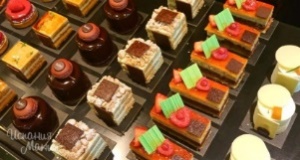 Тема «Вычисление объема и площади поверхности пирожных и тортов»ПРб 06ПРу 02ПРу 03ЛР 05ЛР 07ЛР 08ЛР 09МР 01МР 02МР 04МР 05МР 08МР 09ОК 02ОК 04ОК 09ПК 2.3ПК 2.4Задание 1: Конусообразное пирожное высотой 4 см. и диаметром основания 6 см. покрыто глазурью. Сколько глазури потребовалось, если толщина слоя - 0,2 см? Задание 2: Торт «Ореховый» имеет диаметр верхней поверхности 28 см., высота готового изделия (без посыпки) 12 см. Вычислить поверхность для украшения торта «Ореховый», объем готового изделия.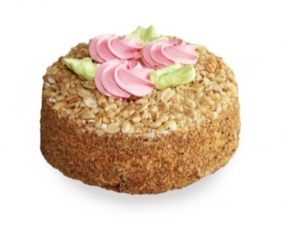 № раздела, темыКоды образовательных результатов(ЛР, МТР, ПР, ОК, ПК)Варианты междисциплинарных заданийРаздел 1. Повторение курса математики основной школыТема «Расчет рецептуры хлеба и хлебобулочных изделий»ПРб 01ПРу 03ЛР 05ЛР 08ЛР 09 ЛР 13МР 01МР 03МР 04 МР 07МР 09ОК 01ОК 02ОК 03ОК 04ОК 05ОК 09ПК 2.3Задание 1: решить анаграмму:ГЛНЕХТОО (Технолог)Ответить на вопрос: почему вы решили стать технологом хлеба, кондитерских и макаронных изделий?Задание 2: Найдите в справочнике рецепт хлеба «Урицкий». Рассчитайте количество необходимых продуктов для приготовления 100 булок хлеба. 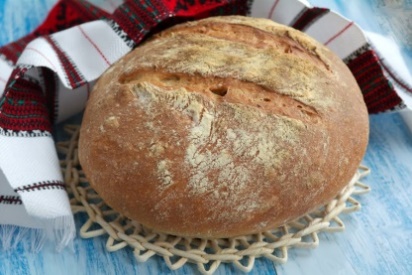 Раздел 8. Начала математического анализаТема «Хранение и отпуск сырья хлебопекарного, кондитерского и макаронного производства»ПРб 05ПРу 04ЛР 05ЛР 06ЛР 08ЛР 09МР 01МР 02МР 04МР 08МР 09ОК 02ОК 03 ОК 04ОК 05ОК 07ПК 1.3Задание 1: Индивидуальному предпринимателю выделяют участок земли площадью 100 м2 для хранения продуктов. Предлагают четыре участка разных размеров: 25х4; 20х5; 12,5х8; 10х10. Какой участок одобрит предприниматель, учитывая, что необходимо будет заменить стены по периметру?Задание 2: Вычислить площадь участка для хранения продуктов, периметр которого ограничивают линии у=x,  y=4-x, у=0. Ответ дайте в квадратных метрах.Раздел 9. Комбинаторика, статистика и теория вероятностейПРб 07ПРу 05ЛР 05ЛР 08ЛР 09МР 01МР 02МР 04МР 05МР 08МР 09ОК 02ОК 04ОК 09ОК 11ПК 5.3ПК 5.4Тема «Составления табеля учета рабочего времени»ПРб 07ПРу 05ЛР 05ЛР 08ЛР 09МР 01МР 02МР 04МР 05МР 08МР 09ОК 02ОК 04ОК 09ОК 11ПК 5.3ПК 5.4Задание 1: составить табель учета рабочего времени пекарни «Булочка» за июнь, июль месяц, следую правилам и нормам рабочего времени в сутки. Оформить данные выхода на работу в таблице.Тема «Статистика выхода готовой продукции учебных цехов»ПРб 07ПРу 05ЛР 05ЛР 08ЛР 09МР 01МР 02МР 04МР 05МР 08МР 09ОК 02ОК 04ОК 09ОК 11ПК 5.3ПК 5.4Задание 1: составить таблицу «Выпуск готовой продукции учебных цехов за последние четыре года». Составить гистограмму по данным таблицы. Сделать выводы.Раздел 10. Геометрические тела, их поверхности и объемыПРб 06 ПРу 02ПРу 03ЛР 05ЛР 07ЛР 08ЛР 09МР 01МР 02МР 04МР 05МР 08МР 09ОК 01ОК 02ОК 03 ОК 04ОК 05ОК 06ОК 07ПК 3.1Тема «Формование конфетных масс»ПРб 06 ПРу 02ПРу 03ЛР 05ЛР 07ЛР 08ЛР 09МР 01МР 02МР 04МР 05МР 08МР 09ОК 01ОК 02ОК 03 ОК 04ОК 05ОК 06ОК 07ПК 3.1Задание 1: Создать модели конфет, имеющих форму геометрических тел, выполнить необходимые расчеты (полная поверхность, объем). Представить продукт, ответить на вопросы. Например: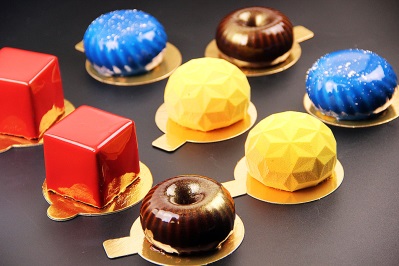 Тема «Вычисление объема и площади поверхности мучных кондитерских изделий»ПРб 06 ПРу 02ПРу 03ЛР 05ЛР 07ЛР 08ЛР 09МР 01МР 02МР 04МР 05МР 08МР 09ОК 01ОК 02ОК 03 ОК 04ОК 05ОК 06ОК 07ПК 3.1Задание 1: Конусообразное пирожное высотой 4 см. и диаметром основания 6 см. покрыто глазурью. Сколько глазури потребовалось, если толщина слоя - 0,2 см? Задание 2: Торт «Ореховый» имеет диаметр верхней поверхности 28 см., высота готового изделия (без посыпки) 12 см. Вычислить поверхность для украшения торта «Ореховый», объем готового изделия.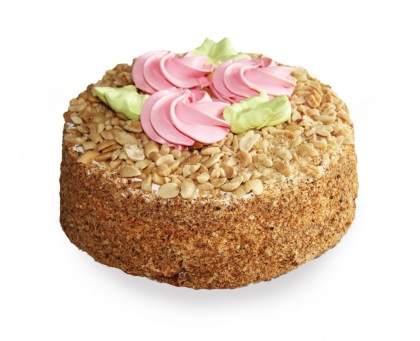 № раздела, темыКоды образовательных результатов(ЛР, МТР, ПР, ОК, ПК)Варианты междисциплинарных заданийРаздел 1. Повторение курса математики основной школы.ПРБ 01ПРБ 03ПРБ 04ПРБ 08ПРУ 02ПРУ 03ЛР 05ЛР 09ЛР 13МР 01МР 03МР 04МР 05МР 09ОК 01ОК 02ОК 04ОК 05ОК 08ПК 1.3ПК 2.1ПК 3.4Тема «Развитие понятия о числе»ПРБ 01ПРБ 03ПРБ 04ПРБ 08ПРУ 02ПРУ 03ЛР 05ЛР 09ЛР 13МР 01МР 03МР 04МР 05МР 09ОК 01ОК 02ОК 04ОК 05ОК 08ПК 1.3ПК 2.1ПК 3.4Задание 1В аптеку поступили препараты от двух производителей в количестве 65 наименований, известно, что 1/13 из них от производителя Биофарма, а остальные – Брынцалов. Сколько наименований от каждого производителя поступило в аптеку?Задание 2.Требуется разделить 300 мл раствора на части в отношении 4:5:3. Сколько мл будет в каждой части?Задание 3*Лекарственный препарат стоит 500 рублей. В следующем месяце скидка на него составит 10%. Какую цену на лекарственный препарат со следующего месяца должен назначить фармацевт?**Допустимо выполнение задания с использованием программного продукта MSExcelТема «Развитие понятия о числе»ПРБ 01ПРБ 03ПРБ 04ПРБ 08ПРУ 02ПРУ 03ЛР 05ЛР 06ЛР 07ЛР 09ЛР 13МР 01МР 03МР 04МР 05МР 09ОК 01ОК 02ОК 04ОК 05ОК 06ОК 07ОК 08ПК 1.3Задание 1.Решить и обыграть ситуационные задачи.По назначению врача больной должен принимать микстуру от кашля по 1 десертной ложке 4 раза в день в течение 8 дней. Сколько необходимо лекарственного вещества в мл на весь курс лечения?По назначению врача пациенту прописан лекарственный препарат в таблетках по 500 мг 2 раза в день в течение 14 дней. В аптеке пациент купил данный лекарственный препарат в таблетках по 250 мг. Сколько таблеток в день по 250 мг должен принимать  пациент не нарушая указания врача? Сколько таблеток по 250 мг необходимо пациенту на весь  курс лечения?Больной должен принимать лекарство по 2,5 мг в таблетках 3 раза в день в течение 5 дней. Сколько необходимо упаковок с лекарством на весь курс лечения, если в одной упаковке – 10 таблеток?Во флаконе ампициллина находится 0,5 г сухого лекарственного средства. Сколько нужно взять растворителя, чтобы в 0,5 мл раствора было 0,1 г сухого вещества.Раздел 9. Комбинаторика, статистика и теория вероятностей.ПРБ 02ПРБ 07ПРУ 03ПРУ 05ЛР 05ЛР 09ЛР 13МР 01МР 03МР 04МР 05МР 09ОК 01ОК 02ОК 04ОК 06ОК 08ПК 1.3Задание 1.Стеллаж оснащен пятью полками. Сколькими способами можно разместить 5 лекарственных препаратов на этих полках, при условии, что на одной полке должен находиться только один лекарственный препарат?Задание 2.При лечении больного можно применять следующие медикаменты: таблетки, микстура, капли. Сколькими способами можно составить лечение больного таблетками (2 наименования), микстурой (1 наименование), каплями (3 наименования), если всего имеется: таблетки – 7 наименований, микстура – 9 наименований, капли – 4 наименования.Тема «Основные понятия комбинаторики»ПРБ 02ПРБ 07ПРУ 03ПРУ 05ЛР 05ЛР 09ЛР 13МР 01МР 03МР 04МР 05МР 09ОК 01ОК 02ОК 04ОК 06ОК 08ПК 1.3Задание 1.Стеллаж оснащен пятью полками. Сколькими способами можно разместить 5 лекарственных препаратов на этих полках, при условии, что на одной полке должен находиться только один лекарственный препарат?Задание 2.При лечении больного можно применять следующие медикаменты: таблетки, микстура, капли. Сколькими способами можно составить лечение больного таблетками (2 наименования), микстурой (1 наименование), каплями (3 наименования), если всего имеется: таблетки – 7 наименований, микстура – 9 наименований, капли – 4 наименования.Тема «Событие, вероятность события»ПРБ 02ПРБ 07ПРУ 03ПРУ 05ЛР 05ЛР 09ЛР 13МР 01МР 03МР 04МР 05МР 09ОК 01ОК 02ОК 04ОК 06ОК 08ПК 1.3Задание 1.Из слова «ФАРМАКОЛОГИЯ» наугад выбирается одна буква. Какова вероятность того, что это гласная буква?Задание 2.Из партии в 1000 ампул с новокаином, 20 ампул оказались бракованными. Какова вероятность того, что изъятые 20 ампул с первого раза окажутся бракованными?Задание 3.В торговом зале аптеки находятся 8 посетителей женского пола и 2 мужского. Определить вероятность того, что первым к провизору - консультанту обратится мужчинаЗадание 4.Медицинская сестра обслуживает в палате четырёх больных. Вероятность того, что в течение часа внимания медсестры потребует первый больной, Р(А) = 0,2, второй больной – Р(В) = 0,3, третий – Р(С) = 0,25, четвёртый больной – Р(D) = 0,1. Найти вероятность того, что в течение часа все больные одновременно потребуют сестринского вмешательства.Тема «Задачи математической статистики»ПРБ 02ПРБ 07ПРУ 03ПРУ 05ЛР 05ЛР 09ЛР 13МР 01МР 03МР 04МР 05МР 09ОК 01ОК 02ОК 04ОК 06ОК 08ПК 1.3Задание 1.При анализе ценовых предпочтений покупателей аптеки получены данные, представленные в таблице: доля покупателей, приобретающих препараты одинакового назначения, но различной цены. Найти моду случайной величины Х – цены продаваемых препаратов. Тема «Задачи математической статистики»ПРБ 01ПРБ 03ПРБ 07ПРУ 03ПРУ 05ЛР 05ЛР 06ЛР 07ЛР 09ЛР 13МР 01МР 03МР 04МР 05МР 09ОК 01ОК 02ОК 04ОК 05ОК 06ОК 07ОК 08ПК 1.3ПК 2.1ПК 3.4Деловая игра «Один день фармацевта»**Обоснованное использование компьютерных программ обязательно№ раздела, темыКоды образовательных результатов(ЛР, МТР, ПР, ОК, ПК)Варианты междисциплинарных заданийРаздел 1. Повторение курса математики основной школы.ПРБ 01ПРБ 03ПРБ 04ПРБ 08ПРУ 02ПРУ 03ЛР 05ЛР 09ЛР 13МР 01МР 03МР 04МР 05МР 09ОК 01ОК 02ОК 04ОК 05ОК 08ПК 2.4Тема «Развитие понятия о числе»ПРБ 01ПРБ 03ПРБ 04ПРБ 08ПРУ 02ПРУ 03ЛР 05ЛР 09ЛР 13МР 01МР 03МР 04МР 05МР 09ОК 01ОК 02ОК 04ОК 05ОК 08ПК 2.4Задание 1Вместимость мочевого пузыря человека 600 мл. Он заполнен на 58%. Сколько это составляет миллилитров?Задание 2.В отделении за сутки в среднем расходуется 0,5 кг хлорной извести. Во время генеральной уборки помещений израсходовано 150% среднесуточного количества хлорной извести. Сколько хлорной извести израсходовал персонал отделения во время генеральной уборки помещения?Задание 3*По назначению врача пациенту прописан лекарственный препарат в таблетках по 500 мг 2 раза в день в течение 14 дней. В аптеке пациент купил данный лекарственный препарат в таблетках по 250 мг. Сколько таблеток в день по 250 мг должен принимать  пациент не нарушая указания врача? Сколько таблеток по 250 мг необходимо пациенту на весь  курс лечения?*Допустимо выполнение задания с использованием программного продукта MSExcelТема «Развитие понятия о числе»ПРБ 01ПРБ 03ПРБ 04ПРБ 08ПРУ 02ПРУ 03ЛР 05ЛР 06ЛР 07ЛР 09ЛР 13МР 01МР 03МР 04МР 05МР 09ОК 01ОК 02ОК 04ОК 05ОК 06ОК 07ОК 08ПК 2.4Задание 1.Решить и обыграть ситуационные задачи.Дозировка одной таблетки лекарственного вещества составляет 0,1 г. Какую часть таблетки нужно дать больному, если ему прописана разовая доза 25 мг.Во флаконе оксациллина находится 0,25 г сухого лекарственного средства. Сколько нужно взять растворителя, чтобы в 1 мл раствора было   0,1 г сухого вещества?Больной должен принимать лекарство по 2,5 мг в таблетках 3 раза в день в течение 5 дней. Сколько необходимо выписать данного лекарства больному (расчет вести в граммах)? Во флаконе пенициллина находится 1 млн. ЕД сухого лекарственного средства. Сколько нужно взять растворителя, чтобы в 0,5 мл раствора было 100 000 ЕД сухого вещества?Больному необходимо ввести 600 тысяч единиц пенициллина. Флакон по 1 миллиону единиц. Развести 1:1.  Сколько мл раствора необходимо взять?Определить цену деления шприца, если от подыгольного конуса до цифры «5» - 5 делений.Раздел 9. Комбинаторика, статистика и теория вероятностей.ПРБ 02ПРБ 07ПРУ 03ПРУ 05ЛР 05ЛР 09ЛР 13МР 01МР 03МР 04МР 05МР 09ОК 01ОК 02ОК 04ОК 06ОК 08ПК 2.4Задание 1.В палате 4 койки. Сколькими способами можно разместить четырех больных?Задание 2.При лечении больного можно применять следующие медикаменты: таблетки, микстура, капли. Сколькими способами можно составить лечение больного таблетками (2 наименования), микстурой (1 наименование), каплями (3 наименования), если всего имеется: таблетки – 7 наименований, микстура – 9 наименований, капли – 4 наименования.Тема «Основные понятия комбинаторики»ПРБ 02ПРБ 07ПРУ 03ПРУ 05ЛР 05ЛР 09ЛР 13МР 01МР 03МР 04МР 05МР 09ОК 01ОК 02ОК 04ОК 06ОК 08ПК 2.4Задание 1.В палате 4 койки. Сколькими способами можно разместить четырех больных?Задание 2.При лечении больного можно применять следующие медикаменты: таблетки, микстура, капли. Сколькими способами можно составить лечение больного таблетками (2 наименования), микстурой (1 наименование), каплями (3 наименования), если всего имеется: таблетки – 7 наименований, микстура – 9 наименований, капли – 4 наименования.Тема «Событие, вероятность события»ПРБ 02ПРБ 07ПРУ 03ПРУ 05ЛР 05ЛР 09ЛР 13МР 01МР 03МР 04МР 05МР 09ОК 01ОК 02ОК 04ОК 06ОК 08ПК 2.4Задание 1.Из слова «ПОЛИКЛИНИКА» наугад выбирается одна буква. Какова вероятность того, что это гласная буква?Задание 2.Из партии в 1000 ампул с новокаином, 20 ампул оказались бракованными. Какова вероятность того, что изъятые 20 ампул с первого раза окажутся бракованными?Задание 3.Из 1000 новорожденных 511 оказались мальчиками. Найдите вероятность рождения мальчика и вероятность рождения девочки.Тема «Задачи математической статистики»ПРБ 02ПРБ 07ПРУ 03ПРУ 05ЛР 05ЛР 09ЛР 13МР 01МР 03МР 04МР 05МР 09ОК 01ОК 02ОК 04ОК 06ОК 08ПК 2.4Задание 1: изучали воздействие нового препарата на массу тела лабораторных мышей. Массы в граммах оказались равными: 64, 69, 83, 80, 70, 74, 75, 77, 77. Рассчитать основные показатели выборки. Построить полигон выборки. Сделать соответствующие выводы.Задание 2.Определите качественные показатели работы терапевтического отделения стационара городсткой больницы №2 города Н. В 2010 году в терапевтическом отделении было 130 коек. Выписано за год 2700 больных, умерло 300. Проведено в отделении всем больными 45500 койко-дней.Раздел 10. Геометрические тела, их поверхности и объемыПРБ 01ПРБ 06ПРУ 02ПРУ 03ОК 01ОК 02ОК 04ОК 06ОК 08ПК 2.2.Тема «Объемы тел вращения»ПРБ 01ПРБ 06ПРУ 02ПРУ 03ОК 01ОК 02ОК 04ОК 06ОК 08ПК 2.2.Задание 1:Вычислить объем руки от плечевого сустава до пальцев. Сравнить полученный результат с таблицей профессора В.Н. Селуянова. Сделать соответствующие выводыЗадание 2:Соотнести органы человеческого тела с многогранниками и телами вращения№ раздела, темыКоды образовательных результатов(ЛР, МТР, ПР, ОК, ПК)Варианты междисциплинарных заданийРаздел 1. Повторение курса математики основной школыТема «Расчет материалов для садово-паркового и ландшафтного строительства»ПРб 01ПРу 02ЛР 05ЛР 08ЛР 09 ЛР 13МР 01МР 03МР 04 МР07МР 09ОК 01ОК 02ОК 03 ОК 04ОК 05Задание 1: Решить анаграмму:ЫИТП  ТИВОЦЕНКВ (Типы цветников)Дать полный ответ на решение анаграммы.Задание 2: Разбить цветник круглой формы (R=2 м) на части различной площади. Рассчитать количество саженцев цветов для каждого сектора.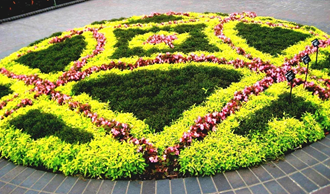 Раздел 8. Начала математического анализаТема «Расчет эффективности различных работ для садово-паркового и ландшафтного строительства»ПРб 05ПРу 04ЛР 05ЛР 06ЛР 08ЛР 09МР 01МР 02МР 04МР 08МР 09ОК 01ОК 02ОК 03ОК 04ОК 05ОК 06Задание 1: Фирме «Садовод» выделяют участок земли площадью 100 м2. Предлагают четыре участка разных размеров: 25х4; 20х5; 12,5х8; 10х10. Какой участок одобрит директор фирмы «Садовод», учитывая, что необходимо будет поставить забор по периметру?Задание 2: Вычислить площадь клумбы, периметр которой ограничивают линии у=x2-2x-2 и y=-x2+2.Раздел 9. Комбинаторика, статистика и теория вероятностейПРб 07ПРу 05ЛР 05 ЛР 08ЛР 09МР 01 МР 02МР 04МР 05МР 08МР 09ОК 01ОК 02ОК 03 ОК 04ОК 05Тема «Определение всхожести семян растений»ПРб 07ПРу 05ЛР 05 ЛР 08ЛР 09МР 01 МР 02МР 04МР 05МР 08МР 09ОК 01ОК 02ОК 03 ОК 04ОК 05Задание 1: Сравнить всхожесть семян любых трех видов однолетних цветов за последние 3 года. Составить диаграмму по найденным данным. Сделать выводы.Тема «Основные виды удобрений, их применение»ПРб 07ПРу 05ЛР 05 ЛР 08ЛР 09МР 01 МР 02МР 04МР 05МР 08МР 09ОК 01ОК 02ОК 03 ОК 04ОК 05Задание 1: Составить таблицу «Применение удобрений при выращивании однолетних растений за последние три года в Кемеровской области». Составить гистограмму по данным таблицы. Сделать выводы.Раздел 10. Геометрические тела, их поверхности и объемыПРб 06ПРу 02ПРу 03ЛР 05ЛР 07ЛР 08ЛР 09МР 01МР 02МР 04МР 05МР 08МР 09ОК 01ОК 02ОК 03 ОК 04ОК 05ОК 06ПК 2.4ПК 3.1Тема «Композиционные решения по оформлению цветников»ПРб 06ПРу 02ПРу 03ЛР 05ЛР 07ЛР 08ЛР 09МР 01МР 02МР 04МР 05МР 08МР 09ОК 01ОК 02ОК 03 ОК 04ОК 05ОК 06ПК 2.4ПК 3.1Задание 1: Создать модель клумбы, имеющей форму комбинированного геометрического тела, выполнить необходимые расчеты (площадь, объем, количество и виды саженцев). Представить продукт, ответить на вопросы. Предполагаемые модели клумб: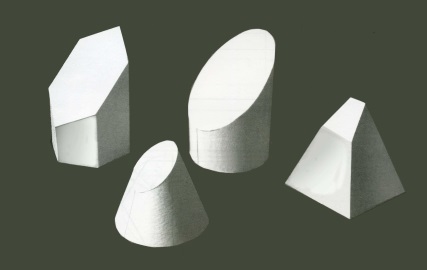 Тема «Формирование кроны древесного растения различной формы»ПРб 06ПРу 02ПРу 03ЛР 05ЛР 07ЛР 08ЛР 09МР 01МР 02МР 04МР 05МР 08МР 09ОК 01ОК 02ОК 03 ОК 04ОК 05ОК 06ПК 2.4ПК 3.1Задание 1: Расшифровать запись:W J К S Р О Z N Н F А (крона)Дать определение понятию. Задание 2: Вычислить поверхность кроны кустарника, имеющего форму шара радиуса 5 м.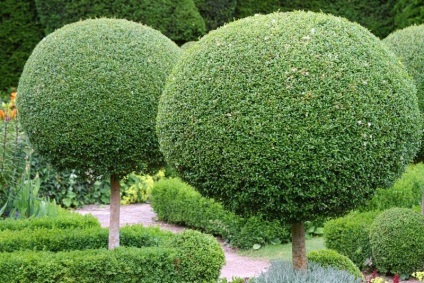 № раздела, темыКоды образовательных результатов(ЛР, МТР, ПР, ОК, ПК)Варианты междисциплинарных заданийРаздел 1. Повторение курса математики основной школыТема «Практико-ориентированные задачи»ПРб 01ПРу 03ЛР 05ЛР 08ЛР 09 ЛР 13МР 01МР 03МР 04 МР07МР 09ОК 01ОК 02ОК 03 ОК 11Задание 1: В фермерском хозяйстве собирали по 36 центнеров пшеницы с гектара. Применение интенсивной технологии позволило увеличить производство пшеницы на той же площади на 25%. Сколько центнеров пшеницы стали собирать с 1 га в этом фермерском хозяйстве?Задание 2: При испытании зерна на засоренность была взята навеска в 50 г. После тщательной сортировки оказалось, что полноценное зерно весит 45,5 г, а остальное составляют сорные примеси. Определите процент сорных примесей в зерне.Задание 3: Комбайнер убрал 25 га, что составило 12,5% от суточной нормы. Сколько га комбайнеру осталось убрать до осуществления плана?Раздел 8. Начала математического анализаТема «Хранение и отпуск готовой продукции растениеводства»ПРб 05ПРу 04ЛР 05ЛР 06ЛР 08ЛР 09МР 01МР 02МР 04МР 08МР 09ОК 2ОК 4ПК 2.8Задание 1: Индивидуальному предпринимателю выделяют участок земли площадью 100 м2 для выращивания продукции растениеводства. Предлагают четыре участка разных размеров: 25х4; 20х5; 12,5х8; 10х10. Какой участок одобрит предприниматель, учитывая, что необходимо будет заменить стены по периметру?Задание 2: Вычислить площадь участка для хранения продукции растениеводства, периметр которого ограничивают линии у=x, y=10-x, у=0.Ответ дайте в квадратных метрах.Раздел 9. Комбинаторика, статистика и теория вероятностейПРб 07ПРу 05ЛР 05ЛР 08ЛР 09МР 01МР 02МР 04МР 05МР 08МР 09ОК 02ОК 04ОК 0ОК 11ПК 2.3ПК 2.6Тема «Определение всхожести семян растений»ПРб 07ПРу 05ЛР 05ЛР 08ЛР 09МР 01МР 02МР 04МР 05МР 08МР 09ОК 02ОК 04ОК 0ОК 11ПК 2.3ПК 2.6Задание 1: Паша посадил 10 семян тыквы. Осенью Павел убрал с огорода 8 тыкв. Определите вероятность всхожести семян.Задание 2: Сравнить всхожесть семян любых трех видов огурцов за последние 3 года. Составить диаграмму по найденным данным. Сделать выводы.Тема «Основные виды удобрений, их применение»ПРб 07ПРу 05ЛР 05ЛР 08ЛР 09МР 01МР 02МР 04МР 05МР 08МР 09ОК 02ОК 04ОК 0ОК 11ПК 2.3ПК 2.6Задание 1: Составить таблицу «Применение удобрений при выращивании огурцов за последние три года в Кемеровской области». Составить гистограмму по данным таблицы. Сделать выводы.Раздел 10. Геометрические тела, их поверхности и объемыПРб 06ПРу 02ПРу 03.ЛР 05ЛР 07ЛР 08ЛР 09МР 01МР 02МР 04, МР 05МР 08МР 09ОК 02ОК 04ОК 09ПК 2.3ПК 2.8Тема «Переработка и хранение продуктов растениеводства»ПРб 06ПРу 02ПРу 03.ЛР 05ЛР 07ЛР 08ЛР 09МР 01МР 02МР 04, МР 05МР 08МР 09ОК 02ОК 04ОК 09ПК 2.3ПК 2.8Задание 1: Томат имеет форму шара с диаметром 4 см. Какое наибольшее количество томатов можно уложить в литровую банку с диаметром 10 см. и высотой банки 14 см.?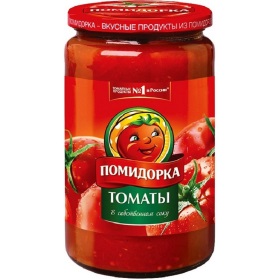 Тема «Вычисление объема и площади поверхности овощей»ПРб 06ПРу 02ПРу 03.ЛР 05ЛР 07ЛР 08ЛР 09МР 01МР 02МР 04, МР 05МР 08МР 09ОК 02ОК 04ОК 09ПК 2.3ПК 2.8Задание 1: Решить ребус, дать определение понятию (растениеводство)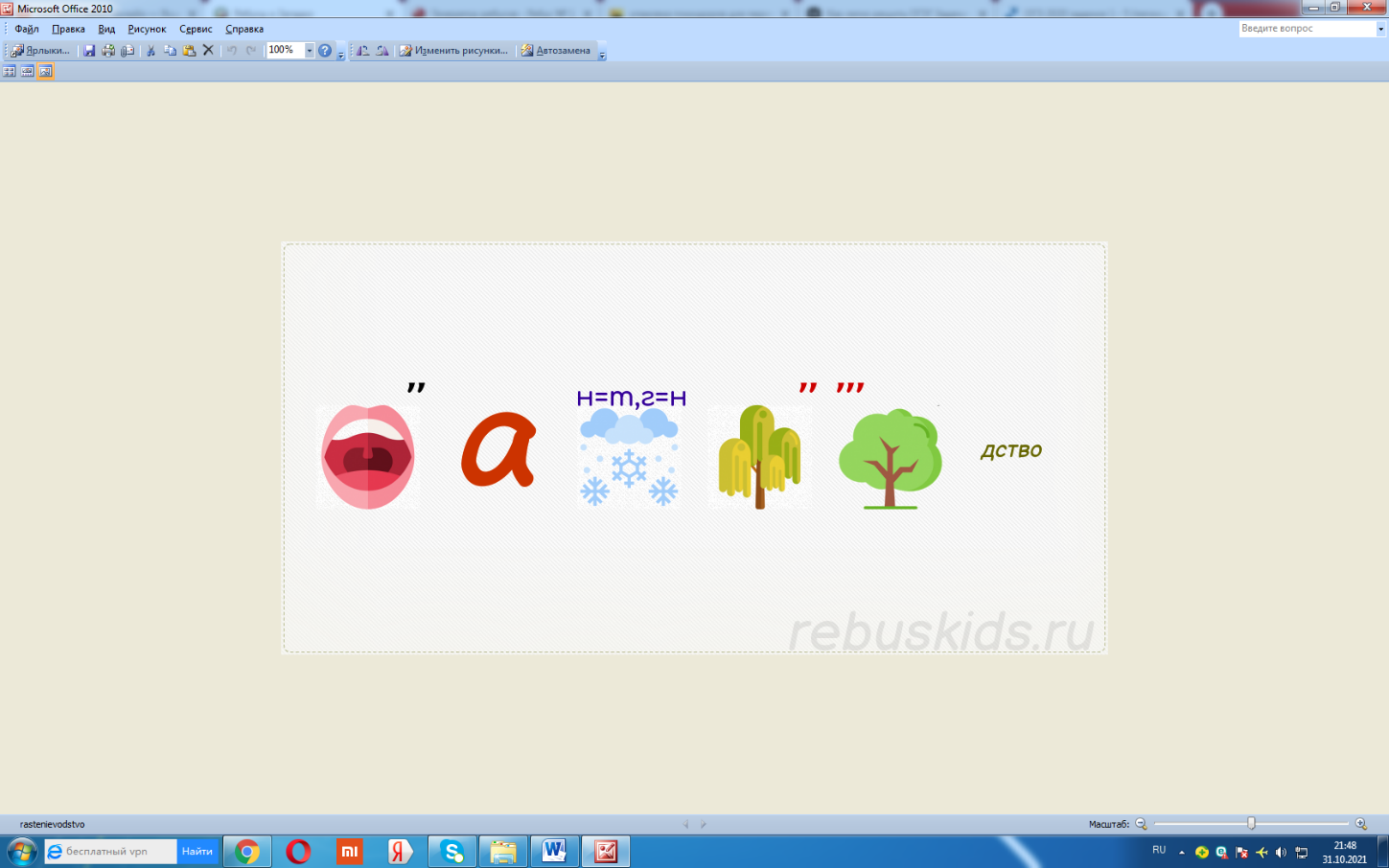  Задание 2: Огурец имеет форму цилиндра, длина которого 15 см., диаметр 4 см. Вычислите боковую поверхность огурца, его объем.№ раздела, темыКоды образовательных результатов(ЛР, МТР, ПР, ОК, ПК)Варианты междисциплинарных заданийРаздел 1. Повторение курса математики основной школы.ПРБ 1ПРБ 6ПРБ 8ПРУ 3ЛР 09ЛР 13МР 03МР 05МР 07ОК 01ОК 09ПК 1.1ПК 2.3Тема «Развитие понятия о числе»ПРБ 1ПРБ 6ПРБ 8ПРУ 3ЛР 09ЛР 13МР 03МР 05МР 07ОК 01ОК 09ПК 1.1ПК 2.3Задание 1Стойловое помещение коровника на 200 животных имеет прямоугольную форму и  следующие размеры: длина – 66 м, ширина – 21 м. Вычислите площадь коровника. Определите, сколько м2 приходится на одно животное.Задание 2*Лекарственный препарат стоит 500 рублей. В следующем месяце скидка на него составит 10%. Какая цена будет у препарата в следующем месяце?**Допустимо выполнение задания с использованием программного продукта MSExcelРаздел 4. Логарифмы. Логарифмическая функция. ПРБ 1ПРУ 3ЛР 09ЛР 13МР 01МР 07ОК 01ПК 2.3Логарифм числа. Применение логарифма при решении задач.ПРБ 1ПРУ 3ЛР 09ЛР 13МР 01МР 07ОК 01ПК 2.3Задание 1В начальный момент времени было 8 бактерий, через 2 ч после помещения бактерий в питательную среду их число возросло до 100. Через сколько времени с момента помещения в питательную среду следует ожидать колонию в 500 бактерий?Задание 2Количество так называемого "поддерживающего" корма (т. е. то наименьшее количество его, которое лишь пополняет траты организма на теплоотдачу, работу внутренних органов, восстановление отмирающих клеток и т. п.) [В отличие от "продуктивного" корма, т. е. части корма, идущей на выработку продукции животного, ради которой оно содержится.] пропорционально наружной поверхности тела животного. Зная это, определите калорийность поддерживающего корма для вола, весящего 420 кг, если при тех же условиях вол 630 кг весом нуждается в 13 500 калориях.Раздел 5. Прямые и плоскости в пространстве. ПРБ 1ПРБ 2ПРБ 3ПРБ 4ПРБ 5ПРБ 6ПРБ 7ПРБ 8ПРУ 1ПРУ 2ПРУ 3ПРУ 4ПРУ 5ЛР 09ЛР 13МР 03МР 04МР 07ОК 01ОК 02ОК 11 ПК 2.3Задание 1.Прочитать текст, выписать все математические термины«Термином сгибание, flexio, обозначают движение одного из костных рычагов вокруг фронтальной оси, при котором угол между сочленяющимися костями уменьшается. Например, когда человек садится, при сгибании в коленном суставе уменьшается угол между бедром и голенью. Движение в противоположном направлении, то есть, когда происходит выпрямление конечности или туловища, а угол между костными рычагами увеличивается, называется разгибанием, extensio В зависимости от геометрии сустава различают плоские, блоковидные, цилиндрические, мыщелковые, шаровидные и другие типы суставов»Задание 2.При лечении животного можно применять следующие медикаменты: таблетки, микстура, капли. Сколькими способами можно составить лечение заболевшего животного таблетками (2 наименования), микстурой (1 наименование), каплями (3 наименования), если всего имеется: таблетки – 7 наименований, микстура – 9 наименований, капли – 4 наименования.Тема «Основные понятия стереометрии»ПРБ 1ПРБ 2ПРБ 3ПРБ 4ПРБ 5ПРБ 6ПРБ 7ПРБ 8ПРУ 1ПРУ 2ПРУ 3ПРУ 4ПРУ 5ЛР 09ЛР 13МР 03МР 04МР 07ОК 01ОК 02ОК 11 ПК 2.3Задание 1.Прочитать текст, выписать все математические термины«Термином сгибание, flexio, обозначают движение одного из костных рычагов вокруг фронтальной оси, при котором угол между сочленяющимися костями уменьшается. Например, когда человек садится, при сгибании в коленном суставе уменьшается угол между бедром и голенью. Движение в противоположном направлении, то есть, когда происходит выпрямление конечности или туловища, а угол между костными рычагами увеличивается, называется разгибанием, extensio В зависимости от геометрии сустава различают плоские, блоковидные, цилиндрические, мыщелковые, шаровидные и другие типы суставов»Задание 2.При лечении животного можно применять следующие медикаменты: таблетки, микстура, капли. Сколькими способами можно составить лечение заболевшего животного таблетками (2 наименования), микстурой (1 наименование), каплями (3 наименования), если всего имеется: таблетки – 7 наименований, микстура – 9 наименований, капли – 4 наименования.Тема «Событие, вероятность события»ПРБ 1ПРБ 2ПРБ 3ПРБ 4ПРБ 5ПРБ 6ПРБ 7ПРБ 8ПРУ 1ПРУ 2ПРУ 3ПРУ 4ПРУ 5ЛР 09ЛР 13МР 03МР 04МР 07ОК 01ОК 02ОК 11 ПК 2.3Задание 1.Из слова «ВЕТЕРИНАРИЯ» наугад выбирается одна буква. Какова вероятность того, что это согласная буква?Задание 2.В помещении ветеринарной клиники находятся 12 посетителей с собаками, 6 посетителей с котятами и 2 посетителя с черепахами. Определить вероятность того, следующий посетитель, обратившийся к ветеринару, будет с котенком.Тема «Задачи математической статистики»ПРБ 1ПРБ 2ПРБ 3ПРБ 4ПРБ 5ПРБ 6ПРБ 7ПРБ 8ПРУ 1ПРУ 2ПРУ 3ПРУ 4ПРУ 5ЛР 09ЛР 13МР 03МР 04МР 07ОК 01ОК 02ОК 11 ПК 2.3Задание 1.На основании данных за отчетный год о производстве молока и количестве коров на молочно-товарных фермах определите:а) средний удой на одну корову;б) среднее число коров, закрепленных за одной дояркой.Тема «Задачи математической статистики»ЛР 05ЛР 06ЛР 07ЛР 09ЛР 13МР 01МР 02МР 03МР 04МР 05МР 07МР 08МР 09ОК 01ОК 02ОК 03ОК 04ОК 09ОК 11ПК 2.3Деловая игра «Один день ветеринара» **Обоснованное использование компьютерных программ обязательно№ раздела, темыКоды образовательных результатов(ЛР, МТР, ПР, ОК, ПК)Варианты междисциплинарных заданийРаздел 1. Повторение курса математики основной школыТема «Практико-ориентированные задачи» ПРб 01ПРу 03ЛР 05ЛР 08ЛР 09ЛР 13МР 01МР 03МР 04МР 07МР 09ОК 01ОК 02ОК 03ОК 11Задание 1: Масса (нетто) очищенного картофеля 56 кг. Сколько было израсходовано неочищенного картофеля, если норма отходов 30%?Задание 2: Повару необходимо приготовить 20 порций бифштекса по 200 г в каждой. Сколько ему необходимо взять сырого мяса, если известно, что мясо при варке теряет 35% своей массы.Задание 3: при разделке свинины мясной выход мякоти составляет 86 %, отходы 13,5 %, потери при разделке 0.5%, определите массу мякоти, отходов и потерь, если масса туши 120 кг.Задание 4: Один килограмм репчатого лука стоит на 20% меньше 1 кг моркови, а 1 кг свеклы – на 10% меньше 1 кг лука; 1 кг огурцов стоит на 15% меньше 1 кг свеклы. На сколько процентов 1 кг огурцов стоит меньше 1 кг моркови?Раздел 8. Начала математического анализаТема «Вычисление площади презентационного участка стола»ПРб 05ПРу 04ЛР 05ЛР 06ЛР 08ЛР 09МР 01МР 02МР 04МР 08МР 09ОК 02ОК 04ПК 5.5Задание 1: вычислить площадь участка стола, отведенного для презентации пирожных и тортов, периметр которой ограничивают линии у=x2-2x-2 и у=-x2+2. Ответ дайте в квадратных метрах.Раздел 9. Комбинаторика, статистика и теория вероятностейПРб 07ПРу 05ЛР 05ЛР 08ЛР 09МР 01 МР 02МР 04МР 05МР 08МР 09ОК 02ОК 04ОК 09ОК 11ПК 5.5Тема «Задачи с профессиональной направленностью»ПРб 07ПРу 05ЛР 05ЛР 08ЛР 09МР 01 МР 02МР 04МР 05МР 08МР 09ОК 02ОК 04ОК 09ОК 11ПК 5.5Задание 1: на тарелке 16 пирожков: 7 с рыбой, 5 с вареньем и 4 с вишней. Юля наугад выбирает один пирожок. Найдите вероятность того, что он окажется с вишней.Задание 2: В столовой работают 6 поваров. Необходимо выбрать двух кандидатов для участия в конкурсе «Лучший по профессии». Сколько существует различных вариантов представления участников на конкурс?Задание 3: В ресторане работают 8 поваров и 3 кондитера. Необходимо направить на курсы повышения квалификации 1 повара и 1 кондитера. Сколько существует различных вариантов?Тема «Статистика выхода готовой продукции кондитерского учебного цеха»ПРб 07ПРу 05ЛР 05ЛР 08ЛР 09МР 01 МР 02МР 04МР 05МР 08МР 09ОК 02ОК 04ОК 09ОК 11ПК 5.5Задание 1: составить таблицу «Выпуск готовой продукции кондитерского учебного цеха за последние три года». Составить гистограмму по данным таблицы. Сделать выводы.Раздел 10. Геометрические тела, их поверхности и объемыПРб 06ПРу 02ПРу 03ЛР 05ЛР 07ЛР 08ЛР 09МР 01МР 02МР 04МР 05МР 08МР 09ОК 02ОК 04ОК 09ПК 4.1Тема «Расчет вместимости жидкости в сосуды разной формы»ПРб 06ПРу 02ПРу 03ЛР 05ЛР 07ЛР 08ЛР 09МР 01МР 02МР 04МР 05МР 08МР 09ОК 02ОК 04ОК 09ПК 4.1Задание 1: необходимо разлить 1 л. фруктового мусса в конические бокалы высотой 9 см. и диаметром основания 8 см. Сколько бокалов потребуется?Задание 2: Кастрюля имеет форму цилиндра, образующая которого 45 см., а диаметр основания 50 см. Можно ли приготовить в этой кастрюле 350 порций кипячёного молока, если при нагревании объём молока увеличивается в 1,1 раз.Задание 3: для приготовления трёхцветного желе составы красного, зелёного и жёлтого цвета выливают послойно в стаканы усечённой конической формы так, чтобы толщина каждого слоя была одинаковой. Каков объём каждого слоя, если диаметры стакана 10 см. и 4 см., а высота 9 см.?Тема «Вычисление объема посуды»ПРб 06ПРу 02ПРу 03ЛР 05ЛР 07ЛР 08ЛР 09МР 01МР 02МР 04МР 05МР 08МР 09ОК 02ОК 04ОК 09ПК 4.1Задание 1: 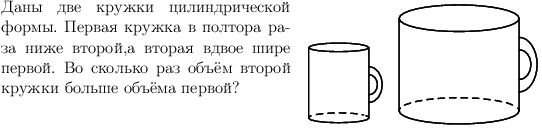  Задание 2: 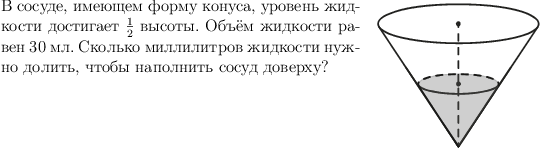 